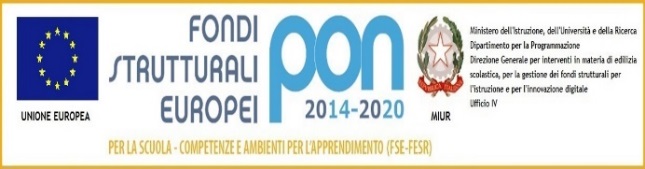 MINISTERO DELL’ISTRUZIONE UFFICIO SCOLASTICO REGIONALE PER IL LAZIOISTITUTO COMPRENSIVO “ANTONIO DE CURTIS”Via dellaTenuta di Torrenova, 130 - 00133 ROMA 062022705 - cod.mec. RMIC85200L – cod. fisc. 97020470585www.icdecurtis.edu.ite-mail: RMIC85200L@ISTRUZIONE.IT RMIC85200L@PEC.ISTRUZIONE.ITMODULO SEGNALAZIONE CASI COVID-  CONSENSO- RICHIESTA DAD Al Dirigente ScolasticoAi Referenti CovidIl sottoscritto.............................................................................................. Genitore di ................................................................................. nato a .................................. il ........................ classe..................sez………………….Plesso……………………………………………………………………………COMUNICA CHEl'assenza del/la proprio/a figlio/a per il periodo da ____/____/____ è causata da:❏ Aumento dellatemperatura corporea al di sopra di 37,5°C o un sintomo compatibile con COVID-19 (insorgenza dei primi sintomi il ___/___/	)❏ Poiché caso confermato di COVID-19❏ Quarantena disposta dalle autorità sanitarie❏ Isolamento volontario, non disposto da autorità sanitarieDichiara inoltre che il test diagnostico (tampone) per sospetto COVID-19 ❏non è stato prescritto❏è stato prescritto, ma non ancora effettuato❏è stato effettuato in data ___/___/____, ma l'esito non è stato ancora comunicato❏è stato effettuato in data ___/___/____, con esito	Tipo di tampone effettuato : rapido ❏  molecolare ❏L'ULTIMO GIORNO IN CUI HA FREQUENTATO I LOCALI SCOLASTICI È STATO IL __/___/_____.RICHIESTA DAD Durante i giorni di assenza legati al Covid 19 si richiede la Didattica a Distanza     Si ❏     No ❏RIFERIMENTI PEDIATRA DI LIBERA SCELTA / MEDICO DI BASECognome............................................................Nome..................................Numero di telefono................................................................................CONSENSO INFORMATO PER TRASMISSIONE ALLA ASL A tal proposito, ai fin idella procedura in vigore e presa visione dell'informativa nella sezione Privacy del sito istituzionale www.icdecurtis.edu.it., in qualità di genitori/ tutori del minore: (cognome e nome alunno/a) ________________________________________________________________Esprimiamo il consensoAlla trasmissione dei dati comunicati nella presente dichiarazione alla ASL di competenzaNEL CASO DI FIRMA DI UN SOLO GENITORE Il/La sottoscritto/a, consapevole delle conseguenze amministrative e penali per chi rilascia dichiarazioni non corrispondenti a verità, ai sensi del DPR 245/2000,DICHIARAdi aver effettuato la scelta/richiesta in osservanza delle disposizioni sulla responsabilità genitoriale di cui agli artt. 316, 337 ter e 337 quater del codice civile, che richiedono il consenso di entrambi i genitori.Data	FirmaNome e Cognome in stampatelloFirmaTelefonoPadre/TutoreMadre/Tutore